АДМИНИСТРАЦИЯ ВЛАДИМИРСКОЙ ОБЛАСТИПОСТАНОВЛЕНИЕот 4 февраля 2015 г. N 53ОБ ОБЛАСТНОМ СОВЕТЕ ПО ВОПРОСАМ СОДЕЙСТВИЯ ЛЕГАЛИЗАЦИИТРУДОВЫХ ОТНОШЕНИЙ И ЛИКВИДАЦИИ ЗАДОЛЖЕННОСТИ ПО ЗАРАБОТНОЙПЛАТЕ В ХОЗЯЙСТВУЮЩИХ СУБЪЕКТАХ ВЛАДИМИРСКОЙ ОБЛАСТИВ соответствии с Законом Владимирской области от 04.10.2022 N 77-ОЗ "О Правительстве Владимирской области" и в целях соблюдения трудовых прав граждан в части легализации работодателями трудовых отношений, своевременной и в полном размере выплаты заработной платы в хозяйствующих субъектах Владимирской области постановляю:(преамбула в ред. постановления Правительства Владимирской области от 10.02.2023 N 65)1. Создать областной совет по вопросам содействия легализации трудовых отношений и ликвидации задолженности по заработной плате в хозяйствующих субъектах Владимирской области.(п. 1 в ред. постановления администрации Владимирской области от 06.03.2018 N 156)2. Утвердить Положение об областном совете по вопросам содействия легализации трудовых отношений и ликвидации задолженности по заработной плате в хозяйствующих субъектах Владимирской области согласно приложению N 2.3. Рекомендовать территориальному органу Федеральной службы государственной статистики по Владимирской области ежемесячно в срок до 15 числа месяца, следующего за отчетным, предоставлять в Министерство труда и занятости населения Владимирской области информацию об организациях, допустивших задолженность по заработной плате, по рекомендуемой форме согласно приложению N 3.(в ред. постановления администрации Владимирской области от 26.11.2020 N 779, постановления Правительства Владимирской области от 10.02.2023 N 65)4. Рекомендовать Государственной инспекции труда во Владимирской области ежедекадно предоставлять в Министерство труда и занятости населения Владимирской области информацию по организациям, в которых зафиксированы факты выплаты заработной платы в размере ниже установленного законодательством минимального размера оплаты труда и ненадлежащего оформления трудовых отношений.(в ред. постановлений администрации Владимирской области от 26.10.2018 N 781, от 26.11.2020 N 779, постановления Правительства Владимирской области от 10.02.2023 N 65)5. Министерству сельского хозяйства Владимирской области, Министерству архитектуры и строительства Владимирской области, Министерству транспорта и дорожного хозяйства Владимирской области, Министерству жилищно-коммунального хозяйства Владимирской области, Министерству экономического развития и промышленности Владимирской области для проведения текущего мониторинга задолженности по заработной плате предоставлять в Министерство труда и занятости населения Владимирской области ежемесячно в срок до 25 числа месяца, следующего за отчетным, оперативную информацию о просроченной задолженности по заработной плате в организациях курируемых отраслей экономики и предложениях по ее снижению по рекомендуемой форме согласно приложению N 4.(п. 5 в ред. постановления Правительства Владимирской области от 10.02.2023 N 65)6. Министерству труда и занятости населения Владимирской области:(в ред. постановления администрации Владимирской области от 26.11.2020 N 779, постановления Правительства Владимирской области от 10.02.2023 N 65)6.1. Ежемесячно в срок до 30 числа месяца, следующего за отчетным, обобщать представленную информацию о ситуации с задолженностью по заработной плате.6.2. Ежеквартально в срок до 30 числа месяца, следующего за отчетным кварталом, анализировать информацию, предоставленную Государственной инспекцией труда во Владимирской области.6.3. Ежемесячно направлять материалы для принятия мер в областной совет по вопросам содействия легализации трудовых отношений и ликвидации задолженности по заработной плате в хозяйствующих субъектах Владимирской области.6.4. Ежеквартально обобщать информацию об организациях (работодателях) и численности работников организаций предпенсионного возраста, не являющихся пенсионерами, для представления в Федеральную службу по труду и занятости.(подп. 6.4 введен постановлением администрации Владимирской области от 26.10.2018 N 781)7. Рекомендовать органам местного самоуправления:- сформировать советы по вопросам содействия легализации трудовых отношений и ликвидации задолженности по заработной плате в хозяйствующих субъектах, находящихся на территории муниципальных образований;- разработать планы мероприятий по легализации трудовых отношений и погашению задолженности по заработной плате;- абзац исключен. - Постановление Правительства Владимирской области от 10.02.2023 N 65.8. Исключен. - Постановление Правительства Владимирской области от 10.02.2023 N 65.8. Признать утратившими силу постановления Губернатора области:- от 31.12.2004 N 755 "О мониторинге задолженности по заработной плате в организациях Владимирской области и мерах по ее сокращению";- от 03.08.2005 N 441 "О внесении изменений в приложение N 1 к постановлению Губернатора области от 31.12.2004 N 755 "О мониторинге задолженности по заработной плате в организациях Владимирской области и мерах по ее сокращению";- от 01.02.2006 N 71 "О внесении изменений в постановление Губернатора области от 31.12.2004 N 755 "О мониторинге задолженности по заработной плате в организациях Владимирской области и мерах по ее сокращению";- от 27.07.2007 N 537 "О внесении изменений в постановление Губернатора области от 31.12.2004 N 755 "О мониторинге задолженности по заработной плате в организациях Владимирской области и мерах по ее сокращению";- от 03.02.2009 N 74 "О внесении изменений в постановление Губернатора области от 31.12.2004 N 755 "О мониторинге задолженности по заработной плате в организациях Владимирской области и мерах по ее сокращению";- от 31.12.2009 N 1142 "О внесении изменений в приложение N 1 к постановлению Губернатора области от 31.12.2004 N 755 "О мониторинге задолженности по заработной плате в организациях Владимирской области и мерах по ее сокращению";- от 01.10.2010 N 1052 "О внесении изменений в приложение N 1 к постановлению Губернатора области от 31.12.2004 N 755 "О мониторинге задолженности по заработной плате в организациях Владимирской области и мерах по ее сокращению";- от 22.08.2011 N 872 "О внесении изменений в приложение N 1 к постановлению Губернатора области от 31.12.2004 N 755 "О мониторинге задолженности по заработной плате в организациях Владимирской области и мерах по ее сокращению";- от 23.07.2012 N 802 "О внесении изменений в постановление Губернатора области от 31.12.2004 N 755 "О мониторинге задолженности по заработной плате в организациях Владимирской области и мерах по ее сокращению";- от 15.05.2013 N 546 "О внесении изменений в приложение N 1 к постановлению Губернатора области от 31.12.2004 N 755 "О мониторинге задолженности по заработной плате в организациях Владимирской области и мерах по ее сокращению";- от 19.08.2013 N 921 "О внесении изменений в приложение N 1 к постановлению Губернатора области от 31.12.2004 N 755 "О мониторинге задолженности по заработной плате в организациях Владимирской области и мерах по ее сокращению";- от 11.02.2014 N 91 "О внесении изменений в приложение N 1 к постановлению Губернатора области от 31.12.2004 N 755 "О мониторинге задолженности по заработной плате в организациях Владимирской области и мерах по ее сокращению".9. Контроль за исполнением настоящего постановления возложить на первого заместителя Губернатора области, курирующего вопросы промышленности и экономической политики, заместителя Губернатора области, курирующего вопросы социального обеспечения.(пункт в ред. постановления администрации Владимирской области от 26.11.2020 N 779)10. Настоящее постановление вступает в силу со дня его официального опубликованияИ.о. Губернатора областиА.В.КОНЫШЕВПриложение N 1к постановлениюадминистрацииВладимирской областиот 04.02.2015 N 53СОСТАВОБЛАСТНОГО СОВЕТА ПО ВОПРОСАМ СОДЕЙСТВИЯ ЛЕГАЛИЗАЦИИТРУДОВЫХ ОТНОШЕНИЙ И ЛИКВИДАЦИИ ЗАДОЛЖЕННОСТИ ПО ЗАРАБОТНОЙПЛАТЕ В ХОЗЯЙСТВУЮЩИХ СУБЪЕКТАХ ВЛАДИМИРСКОЙ ОБЛАСТИИсключен. - Постановление администрации Владимирской области от 06.03.2018 N 156.Приложение N 2к постановлениюадминистрацииВладимирской областиот 04.02.2015 N 53ПОЛОЖЕНИЕОБ ОБЛАСТНОМ СОВЕТЕ ПО ВОПРОСАМ СОДЕЙСТВИЯ ЛЕГАЛИЗАЦИИТРУДОВЫХ ОТНОШЕНИЙ И ЛИКВИДАЦИИ ЗАДОЛЖЕННОСТИ ПО ЗАРАБОТНОЙПЛАТЕ В ХОЗЯЙСТВУЮЩИХ СУБЪЕКТАХ ВЛАДИМИРСКОЙ ОБЛАСТИ1. Областной совет по вопросам содействия легализации трудовых отношений и ликвидации задолженности по заработной плате в хозяйствующих субъектах Владимирской области (далее - Совет) является коллегиальным органом при Правительстве Владимирской области и создается в целях соблюдения трудовых прав граждан в части легализации работодателями трудовых отношений, своевременной и в полном размере выплаты заработной платы в хозяйствующих субъектах Владимирской области.(в ред. постановления администрации Владимирской области от 26.10.2018 N 781, постановления Правительства Владимирской области от 10.02.2023 N 65)2. Совет в своей деятельности руководствуется действующим законодательством Российской Федерации, законодательством Владимирской области, настоящим Положением, а также Планом мероприятий по легализации трудовых отношений и погашению задолженности по заработной плате (далее - План мероприятий), утверждаемым председателем Совета.(в ред. постановления Правительства Владимирской области от 10.02.2023 N 65)3. Основные направления работы Совета:- анализ причин образования задолженности по заработной плате и выработка предложений по ее сокращению;- обобщение и анализ информации о случаях нарушения работодателями трудового законодательства по оформлению трудовых отношений;(в ред. постановления администрации Владимирской области от 26.10.2018 N 781, постановления Правительства Владимирской области от 10.02.2023 N 65)- заслушивание работодателей по вопросам наличия задолженности по заработной плате, по фактам выплаты работникам заработной платы ниже установленного законодательством минимального размера оплаты труда, сокрытия фактического размера выплачиваемой заработной платы, нелегальной занятости, принятие соответствующих решений;- обеспечение согласованных действий исполнительных органов государственной власти области, территориальных органов федеральных органов исполнительной власти, органов местного самоуправления и организаций по легализации трудовых отношений граждан, привлекаемых к трудовой деятельности в хозяйствующих субъектах Владимирской области;(в ред. постановления администрации Владимирской области от 26.10.2018 N 781, постановления Правительства Владимирской области от 10.02.2023 N 65)- рассмотрение предложений органов государственного контроля (надзора) по вопросам легализации трудовых отношений;- направление (в случае необходимости) материалов в соответствующие органы для принятия мер по фактам нарушения трудового законодательства;- абзац исключен. - Постановление Правительства Владимирской области от 10.02.2023 N 65.4. Совет для выполнения возложенных на него задач имеет право:- запрашивать от исполнительных органов государственной власти области, территориальных органов федеральных органов исполнительной власти, органов местного самоуправления и организаций информацию и материалы, необходимые для осуществления возложенных на Совет функций;- формировать рабочие группы для проработки вопросов, входящих в компетенцию Совета;- обсуждать результаты проверок, проводимых государственными органами, уполномоченными на осуществление государственного контроля (надзора), заслушивать информацию руководителей проверяемых организаций независимо от их организационно-правовых форм по вопросам, отнесенным к компетенции Совета.5. Совет формируется в составе председателя Совета, заместителя председателя Совета и членов Совета. Состав Совета утверждается распоряжением Правительства Владимирской области.(в ред. постановления администрации Владимирской области от 06.03.2018 N 156, постановления Правительства Владимирской области от 10.02.2023 N 65)6. Заседания Совета созываются и ведутся председателем Совета, а в его отсутствие - заместителем председателя Совета.Повестка дня заседания Совета формируется его председателем, исходя из предложений членов Совета, и принимается путем голосования.7. Заседания Совета проводятся по мере необходимости. Заседания считаются правомочными, если на них присутствуют более половины членов Совета.8. Решения Совета принимаются простым большинством голосов и оформляются протоколами, которые подписываются председателем Совета. Решения Совета носят рекомендательный характер.9. Организационное обеспечение работы Совета, связанное с подготовкой материалов к проведению заседаний Совета, ведением протоколов и контроля за исполнением принятых решений, возлагается на Министерство труда и занятости населения Владимирской области.(в ред. постановления администрации Владимирской области от 26.11.2020 N 779, постановления Правительства Владимирской области от 10.02.2023 N 65)10. Подготовку аналитических материалов по вопросам повестки дня заседаний Совета, оповещение и обеспечение явки руководителей организаций на заседание Совета, подготовку проектов решений Совета выполняют исполнительные органы Владимирской области, представители которых принимают участие в работе Совета.(в ред. постановления администрации Владимирской области от 26.11.2020 N 779, постановления Правительства Владимирской области от 10.02.2023 N 65)Приложение N 3к постановлениюадминистрацииВладимирской областиот 04.02.2015 N 53Рекомендуемая формаИнформация о размере просроченной задолженности по выплатезаработной платы в хозяйствующих субъектахВладимирской областина 01 _____________ 20___ годаРуководитель территориального органаФедеральной службы государственной статистикипо Владимирской области                            ________________                                                       (подпись)Исполнитель (ФИО, телефон) ___________________Приложение N 4к постановлениюадминистрацииВладимирской областиот 04.02.2015 N 53_____________________________________________________________ наименование исполнительного органа Владимирской области                            Рекомендуемая форма    Информация о просроченной задолженности по выплате заработной платы              в хозяйствующих субъектах Владимирской области                      на 01 _____________ 20___ годаРуководитель                                   ________________                                                   (подпись)Исполнитель (ФИО, телефон) ___________________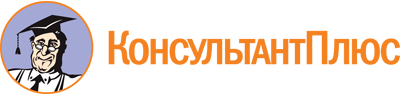 Постановление администрации Владимирской обл. от 04.02.2015 N 53
(ред. от 10.02.2023)
"Об областном совете по вопросам содействия легализации трудовых отношений и ликвидации задолженности по заработной плате в хозяйствующих субъектах Владимирской области"
(вместе с "Положением об областном совете по вопросам содействия легализации трудовых отношений и ликвидации задолженности по заработной плате в хозяйствующих субъектах Владимирской области")Документ предоставлен КонсультантПлюс

www.consultant.ru

Дата сохранения: 10.06.2023
 Список изменяющих документов(в ред. постановлений администрации Владимирской областиот 22.05.2015 N 489, от 08.06.2016 N 486, от 30.06.2017 N 547,от 06.03.2018 N 156, от 26.10.2018 N 781, от 26.11.2020 N 779,от 30.12.2020 N 918,постановления Правительства Владимирской областиот 10.02.2023 N 65)Список изменяющих документов(в ред. постановлений администрации Владимирской областиот 06.03.2018 N 156, от 26.10.2018 N 781, от 26.11.2020 N 779,от 30.12.2020 N 918,постановления Правительства Владимирской областиот 10.02.2023 N 65)Nп/пПолное наименование, адрес хозяйствующего субъекта, имеющего задолженность по заработной платеНаименование вида экономической деятельности, к которой относится хозяйствующий субъектРазмер просроченной задолженности по заработной плате на 01____ 20__ г.,тыс. рублейФонд заработной платы за последний календарный месяц, за который производились начисления,тыс. рублейПросроченная задолженность в % к фонду заработной платы за последний календарный месяцЧисленность работников списочного и несписочного состава, перед которыми хозяйствующий субъект имеет просроченную задолженность по заработной плате,человекА123456Список изменяющих документов(в ред. постановления администрации Владимирской областиот 26.11.2020 N 779,постановления Правительства Владимирской областиот 10.02.2023 N 65)Nп/пПолное наименование, адрес хозяйствующего субъекта, имеющего задолженность по заработной платеНаименование вида экономической деятельности, к которой относится хозяйствующий субъектРазмер просроченной задолженности по заработной плате на01____ 200__ г.,тыс. рублейФонд заработной платы за последний календарный месяц, за который производились начисления,тыс. рублейПросроченная задолженность в % к фонду заработной платы за последний календарный месяц, за который производились начисленияКоличество месяцев просроченной задолженностиПричины и меры, принимаемые по снижению просроченной задолженности по заработной платеА1234567